Конспект  занятия с  детьми  для средней группы ( 4-5 лет) детского сада № 362 Кировского района.Лепка. «В гостях у ежика.»Автор конспекта  воспитатель Николаенкова Ульяна НиколаевнаЦель:Формирование представления о грибахЗадачи:1)Развивать мелкую моторику рук2) Закрепить умение лепить знакомые предметы, используя усвоенные приемы (раскатывание пластилина  прямыми и круговыми движениями, сплющивание ладонями, лепка пальцами для уточнения формы) .3)Развивать внимание и память4) Закрепить знания детей о грибах5)Различаем съедобные и ядовитые грибыМатериалы: пластилин, доска для лепки,  изображения грибов.Воспитатель:-Ребята, сегодня у нас очень интересное занятие. К нам в гости пришел ежик. Он хочет пригласить нас с Вами к себе в гости на лесную опушку. Пойдем в гости к ежику?- Да!!!!- А пойдем мы с Вами по извилистой лесной тропинкефизминуткаИгра малой подвижности «Мы идем в осенний лес»Мы идем в осенний лес. Дети идут по кругу
А в лесу полно чудес!
Дождь вчера в лесу прошел – Встряхивают кистями
Это очень хорошо. Хлопают в ладоши
Будем мы грибы искать Приставляют ладонь ко лбу
И в корзинку собирать. Приседают, собирают грибы
Вот сидят маслята Показывают рукой вправо
На пеньке – опята. Показывают рукой влево
Ну, а ты, мухомор, Грозят пальчиком.
Украшай осенний бор.Воспитатель- Ребята, как вы думаете, а что больше всего любит кушать наш друг Ежик?- Ягоды, яблоки, грибы-А давайте, мы с Вами поможем собрать ежику его любимое  лакомство. Для этого нам надо разгадать загадку, чтобы узнать, что же мы с Вами будем собирать сегодня в лесу.-Дети, отгадайте загадку:«Под сосною у дорожкиКто стоит среди травы?Ножка есть, но нет сапожек.Шляпка есть, нет головы»Ребята: -Гриб!- Дети, посмотрите, сколько вокруг разных грибов, давайте рассмотрим каждый из них и поможем ежику собрать съедобные грибочки.Подосиновик.Я в красной шапочке растуСреди корней осиновых.Меня увидишь за верстуЗовусь я – подосиновик!Сыроежка.Вдоль лесных дорожекМного белых ножекВ шляпках разноцветныхИздали приметныхСобирай не мешкай!Это сыроежки.Белый гриб.Белый гриб растет под елкойЛюбит прелые иголки.Загляни под елку смелоТам растет грибочек белыйКрепок, вкусен и пригожЦарь грибов собой хорош.Лисички.Украшают лес собойЯрко-рыжие сестричкиПривлекают красотойОчень вкусные лисички.Опята.Нет грибов дружней, чем эти-Знают взрослые и дети,-На пенках растут в лесу,Как веснушки на носу.Маслёнок.Шоколадно-бурый гриб,К скользкой шляпке лист прилип.Воротник ажурный тонок-Гриб такой зовут маслёнок!Мухомор.На красненьком платочкеБеленькие точки.У мухомора чудный вид.Жаль, что так он ядовит.Головной его уборУкрашает темный бор.Поганка.Скромный, тоненький и бледный…Этот гриб, представьте, вредный.Попадет грибочек в суп-Вас в больницу увезут.Потому что ядовитый,И на всех вокруг сердитый.Мы оставим на полянкеЭту вредную поганку!Ребята вместе с воспитателем разбирают грибы на съедобные и ядовитые.Воспитатель: А сейчас, дети, я предлагаю вам размять наши пальчики. Смотрите и повторяйте за мной.Пальчиковая игра «Соберу грибы»Я корзину в лес беру, показывают удивление, разводятТам грибы я соберу. руки в стороныУдивляется мой друг:«Сколько здесь грибов вокруг! »Подосиновик, масленок, поочередно сгибают пальчикиПодберезовик, опенок, пальчики на обеих руках, начинаяБоровик, лисичка, груздь – с мизинца правой руки.Не играют в прятки пусть!Рыжики, волнушкиНайду я на опушке.Возвращаюсь я домой,Все грибы несу с собой.А мухомор не понесу. Большой палец левой руки отставляют, грозят ему.Пусть останется в лесу! Воспитатель:-Дети, ежик рассказал мне, что больше всего он любит лисички. Давайте мы с Вами приготовим угощения для нашего друга.-Правильно, мы с Вами слепим лисички из пластилина. Для начала скатаем из оранжевого пластилина «Булаву», верхнюю часть расплющим пальцами, формируя воронку, для особой реалистичности можно нанести насечки-пластинки. Лисички растут семейками, поэтому все наши грибочки разного размера, мы поселим на одну полянку. Вместе с воспитателем лепят травинки листочки.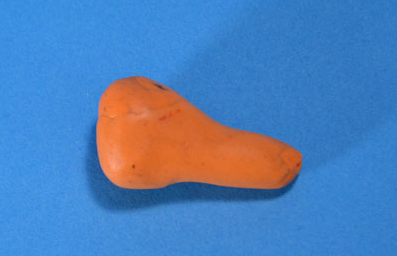 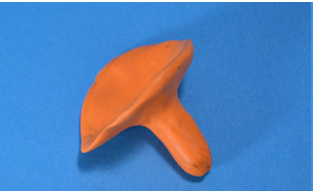 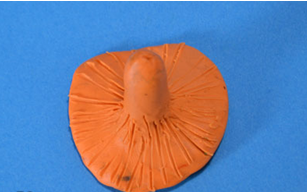 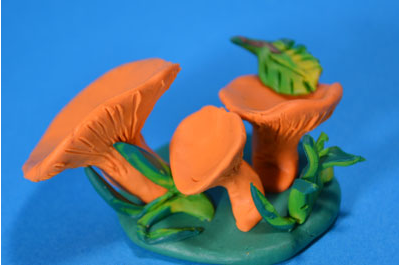 Воспитатель: Дети, посмотрите, сколько грибов выросло в нашем лесу. Все красивые и не похожие друг на друга. Сегодня все старались и были очень внимательны.